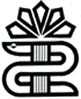 دانشگاه علوم پزشکی و خدمات بهداشتی درمانی لرستانمعاونت تحقیقات و فناوریگزارش نهایی طرح تحقیقاتیعنوانمدیر اجراییسال تصویبکد طرحبسمه تعالیدانشگاه علوم پزشکی و خدمات بهداشتی درمانی لرستانمعاونت تحقیقات و فناوریگزارش نهایی طرح تحقیقاتیعنوان طرح تحقیقاتی:طرح دهنده/طرح دهندگان:مدیر اجرایی:همکاران:ناظر طرح:تاریخ تصویب:تاریخ شروع:تاریخ اتمام:بودجه طرح:Abstract